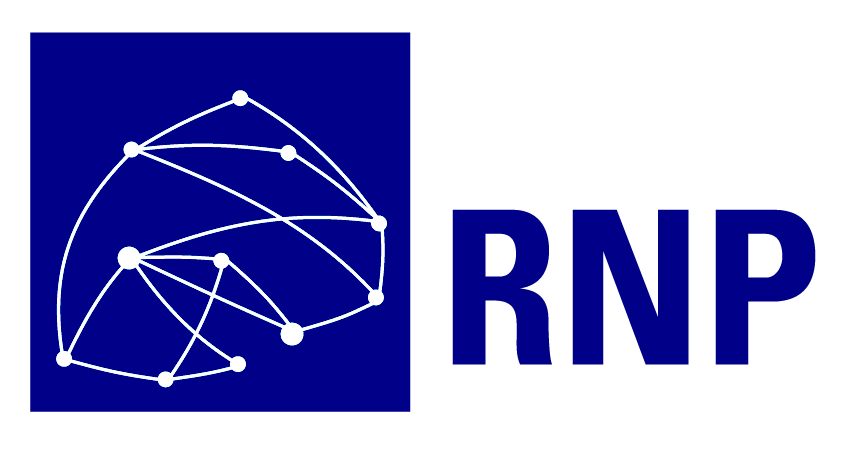 Proposta para Grupo de Trabalho 2019[Sigla e nome do GT][Nome do proponente][Data]A proposta deve ter no máximo 10 páginas, usando fonte Arial 11 e espaçamento simples, sendo que a ficha cadastral da startup não será considerada no tamanho da proposta.Título[Sigla e nome do GT]Coordenador Acadêmico [Nome do coordenador, instituição, currículo (ex. Lattes; LinkedIn; ResearchGate; outra referência) e dados de contato]Assistente de Inovação[Nome do assistente de inovação, instituição/empresa, currículo (ex. Lattes; LinkedIn; ResearchGate; outra referência) e dados de contato]Tema(s)[Indique o(s) respectivo(s) tema(s) em que a proposta se enquadra de acordo com o Item 5. Caso seja um tema diferente, indique aqui.]Resumo[Resumo do projeto proposto − máximo de 10 linhas nesta formatação]Abstract[Resumo do projeto proposto em inglês − máximo de 10 linhas nesta formatação]Parcerias[Informar quais as instituições participarão do projeto, como as parcerias contribuirão com o desenvolvimento do produto ou do negócio e quais contrapartidas serão oferecidas pelos parceiros. Não é um requisito obrigatório, mas as parcerias distribuídas no território nacional será um diferencial.]Definição do problema e do público impactado[Deve ser concisa e se limitar a no máximo duas (2) páginas. Deve apresentar a motivação e o problema que se pretende resolver. O texto deve caracterizar os clientes e os usuários, tanto do Sistema RNP quanto do mercado, que estão impactados pelo problema, explicitando este(s) público(s) alvo.]Proposta de solução do problema com destaque para a visão de negócio e a visão do produto[Deve ser concisa e se limitar a no máximo três (3) páginas. Apresentar de forma objetiva a solução proposta, esclarecendo a visão de negócio e a visão do produto e quais são as inovações alvo a serem desenvolvidas para alcançar estas visões.]Ambiente para validação da solução proposta[Descrever qual será o ambiente de validação, destacando a estratégia que será usada para tal durante o desenvolvimento.]Cronograma de marcos[Apresentar um cronograma de marcos do projeto, fornecendo uma visão distribuída no tempo de como a equipe de projeto realizará o trabalho ao longo de 12 meses para alcançar a visão de negócio e a visão de produto.]Recursos financeirosPessoalEquipe alocada com recursos do editalDo total bruto para pessoal por projeto R$ 132.000,00 a proporção de alocação dos recursos deve respeitar os limites abaixo:Pelo menos 70% (R$ 92.400,00) para o Grupo de Pesquisa, podendo ser 100%No máximo 30% (R$ 39.600,00) para Startup, podendo ser zeroExemplosExemplo 1: Sem participação de startupExemplo 2: Com participação de startupEquipe alocada com recursos próprios da startup como contrapartida (opcional)A startup opcionalmente pode indicar os colaboradores de seu quadro que serão mobilizados para o projeto como contrapartida, com recursos próprios da startup, indicando a estimativa de alocação em horas/mês e respectivo valor mensal bruto destes profissionais. A tabela de referência no ANEXO 2 do edital deve ser utilizada para a definição das informações desta tabela de contrapartidas.Exemplo de contrapartidaInfraestruturaA soma dos créditos no serviços compute@RNP e dos equipamentos não deve exceder R$ 25.000,00. Indicar subtotais nas tabelas abaixo.Créditos no serviço compute@RNP [Considerar informações do Anexo 3]EquipamentosNo caso de utilizar uma configuração padrão descrita no Anexo 4, basta colocar esta informação na coluna Descrição. Equipamentos solicitados para o GT devem ser destinados obrigatoriamente ao grupo de pesquisa.Referências[Literatura técnica relacionada ao trabalho proposto].Nome(se não souber, preencher com a definir)Função(Considerar informações do Anexo 2 do edital)Tipo(Grupo de Pesquisa ou Startup)Data início (d/m/a)Data fim(d/m/a)Alocação de horas por mêsValor em R$ MensalTotal em R$ Anual Total (máximo anual R$ 132.000,00)Total (máximo anual R$ 132.000,00)Total (máximo anual R$ 132.000,00)Total (máximo anual R$ 132.000,00)Total (máximo anual R$ 132.000,00)Total (máximo anual R$ 132.000,00)Total (máximo anual R$ 132.000,00)NomeFunçãoTipoData início (d/m/a)Data fim(d/m/a)Alocação de horas por mêsValor em R$ MensalTotal em R$ Anual João SilvaCoordenador geralGrupo de pesquisa01/06/201931/05/202040R$2,100.00R$25,200.00Maria SouzaAssistente de InovaçãoGrupo de pesquisa01/06/201931/05/202090R$1,200.00R$14,400.00a definirAssistente de desenv. 1Grupo de pesquisa01/06/201931/05/2020160R$3,950.00R$47,400.00a definirAssistente de desenv. 2Grupo de pesquisa01/06/201931/05/2020160R$1,800.00R$21,600.00a definirAssistente de desenv. 3Grupo de pesquisa01/09/201931/05/202080R$1,200.00R$10,800.00a definirAssistente de desenv. 3Grupo de pesquisa01/09/201931/05/202080R$800.00R$7,200.00a definirAssistente de desenv. 3Grupo de pesquisa01/09/201931/05/202080R$600.00R$5,400.00Total (máximo anual R$ 132.000,00)Total (máximo anual R$ 132.000,00)Total (máximo anual R$ 132.000,00)Total (máximo anual R$ 132.000,00)Total (máximo anual R$ 132.000,00)Total (máximo anual R$ 132.000,00)Total (máximo anual R$ 132.000,00)R$132.000,00NomeFunçãoTipoData início (d/m/a)Data fim(d/m/a)Alocação de horas por mêsValor em R$ MensalTotal em R$ Anual João SilvaCoordenador geralGrupo de pesquisa01/06/201931/05/202020R$1,050.00R$12,600.00Maria SouzaAssistente de InovaçãoStartup01/06/201931/05/202060R$2,400.00R$28,800.00José FerreiraAssistente de desenv. 1Startup01/06/201931/05/202080R$2,000.00R$24,000.00a definirAssistente de desenv. 1Grupo de pesquisa01/08/201931/05/2020160R$3,000.00R$30,000.00a definirAssistente de desenv. 2Grupo de pesquisa01/08/201931/05/2020120R$1,660.00R$16,600.00a definirAssistente de desenv. 3Grupo de pesquisa01/09/201931/05/2020120R$1,000.00R$9,000.00a definirAssistente de desenv. 3Grupo de pesquisa01/09/201931/05/202080R$600.00R$5,400.00a definirAssistente de desenv. 3Grupo de pesquisa01/09/201931/05/202080R$600.00R$5,400.00Total (máximo anual R$ 132.000,00)Total (máximo anual R$ 132.000,00)Total (máximo anual R$ 132.000,00)Total (máximo anual R$ 132.000,00)Total (máximo anual R$ 132.000,00)Total (máximo anual R$ 132.000,00)Total (máximo anual R$ 132.000,00)R$131.800,00NomeFunção(Considerar informações do Anexo 2 do edital)Data inicio (d/m/a)Data fim(d/m/a)Alocação de horas por mêsValor em R$ MensalTotal em R$ Anual Total Total Total Total Total Total NomeFunçãoData inicio (d/m/a)Data fim(d/m/a)Alocação de horas por mêsValor em R$ MensalTotal em R$ Anual Maria SilvaAssistente de Inovação01/06/201931/05/201930hR$ 1.200,00R$14,400.00João LimaAssistente de Desenvolvimento 101/06/201931/05/201980hR$ 2.400,00R$28,800.00Total Total Total Total Total Total R$43,200.00Descrição do Recurso(Máquina virtual ou Armazenamento)S.O./Distr (Linux ou Windows)Qtde.  do recursoMês InicialMês FinalQtd. MesesValor em R$ por mêsValor em R$ totalSubtotalSubtotalSubtotalSubtotalSubtotalSubtotalSubtotalDescriçãoInstituição de DestinoQtd.Valor em R$ estimadoSubtotalSubtotalSubtotalFICHA CADASTRAL DA STARTUPRAZÃO SOCIAL DA MATRIZ: NOME FANTASIA:CNPJ: INSCRIÇÃO MUNICIPAL:INSCRIÇÃO ESTADUAL:INSCRIÇÃO NO CADASTRO NACIONAL DE ATIVIDADES (CNAE):DATA DA FUNDAÇÃO: CÓDIGO:RAMO DE ATIVIDADE: SITE: ENDEREÇO:NºCOMPL.:BAIRRO: CIDADE: UF: CEP: FONE (DDD):FAX (DDD): RAZÃO SOCIAL DA FILIAL: NOME FANTASIA:CNPJ: INSCRIÇÃO MUNICIPAL:INSCRIÇÃO ESTADUAL:INSCRIÇÃO NO CADASTRO NACIONAL DE ATIVIDADES (CNAN):DATA DA FUNDAÇÃO: CÓDIGO:RAMO DE ATIVIDADE: ENDEREÇO: BAIRRO: CIDADE: UF: CEP: FONE (DDD):FAX (DDD): NOME DO REPRESENTANTE LEGAL: CARGO DO REPRESENTANTE: NACIONALIDADE:ESTADO CIVIL:FORMAÇÃO:PROFISSÃO:RG:                                         ÓRGÃO EMISSOR DO RG:                                                         CPF:E-MAIL:ENDEREÇO COMPLETO DO REPRESENTANTE:2. PRINCIPAIS PRODUTOS Nome do produtoDescrição3. PRINCIPAIS CLIENTES Listar os clientes4. RESPONSÁVEL PELAS INFORMAÇÕESNOME: LOCAL E DATA: